UTORAK, 12.5.PRIRODA I DRUŠTVONa planetu Zemlji voda je najrasprostranjenija. Bez vode ne bi bilo života. Čini se da je ima u izobilju, ali nije tako. Samo je mala količina slatke vode raspoloživa za uporabu u gospodarstvu i kućanstvu.Pazi! Dobro promotri i razmisli!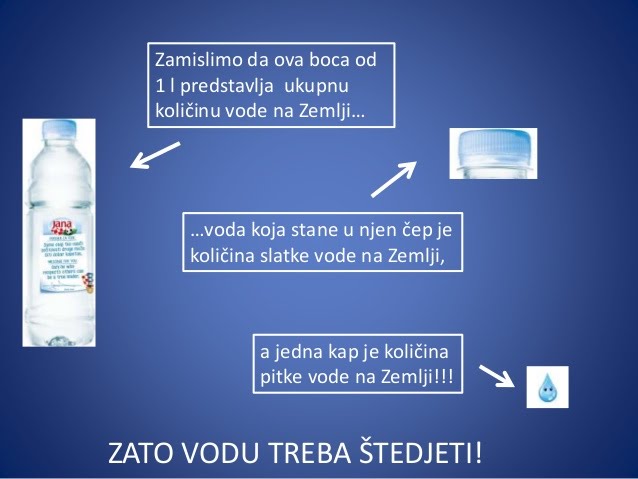 U svakodnevnom životu ljudi koriste sve veće količine vode. Ukupna količina vode na Zemlji ne može se povećati. Voda za piće treba biti očišćena od nečistoća i uzročnika bolesti. U našoj domovini ima mnogo zdrave i pitke vode koju treba zaštititi i čuvati.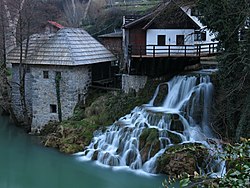 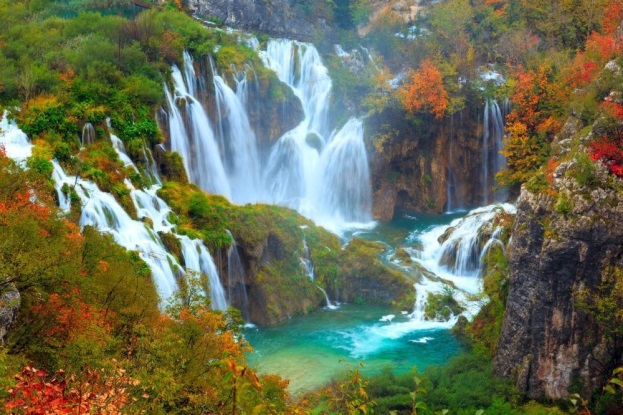 Čista voda u Rastokama                Ljepota Plitvičkih jezeraLjudi često zbog nebrige i neznanja onečišćuju vodu. U more, jezera i potoke bacaju različito smeće, otpad, ulja, otrove...Štednji i zaštiti vode od onečišćenja svatko od nas može pridonijeti tako da:spriječi curenje ili kapanje vode iz slavinedaje prednost tuširanju pred kupanjem u kadizatvori slavinu dok pere zube ne baca otpatke u zahodsku školjku ne baca u vodu iskorišteno ulje i masnoćene baca u kanalizaciju automobilsko uljeOvo je prikaz dnevne potrošnje vode po članu kućanstva. Iz tog prikaza zaključi za što se u kućanstvu troši najviše vode.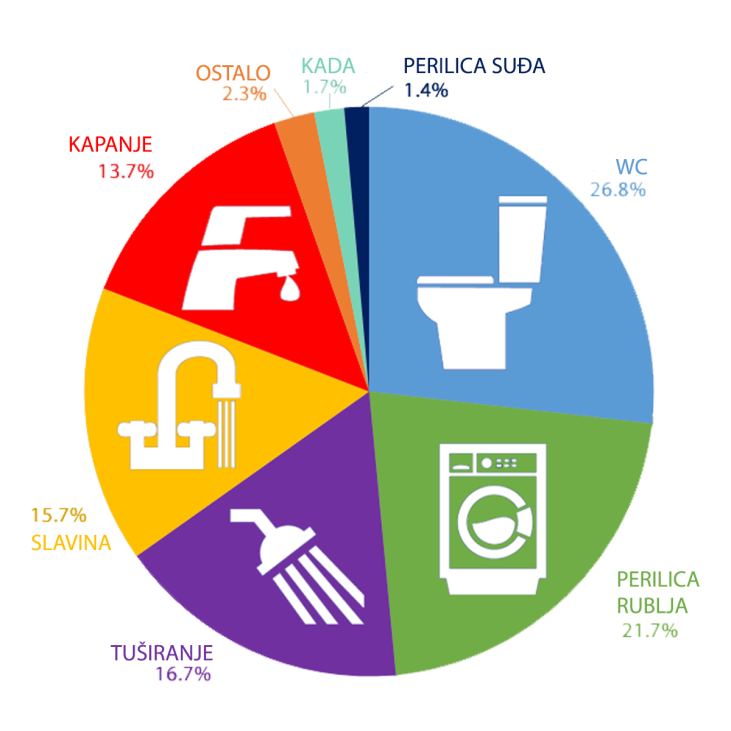 Nakon što smo sve lijepo ponovili, kreni raditi zadatke u radnoj bilježnici na str. 79 i 80. Napravi još i kalendar prirode str. 39 – treći stupac  MATEMATIKAVježbamo pisano dijeljenjeRadna bilježnica str. 108ENGLESKI JEZIKmailVJERONAUKUtorak,12.05. i Petak,15.05.2020.Dragi trećaši, nadam se da ste dobro. Za ovaj tjedan pročitat ćete 80. i 81. stranicu u udžbeniku i riješiti radnu bilježnicu 75. stranicu.Ovaj tjedan zadaću ne morate slati, tu zadaći ćete poslati sljedeći tjedan.Pozdrav svima i želim vam ugodan radni tjedan.Ivo Ikić, vjeroučitelj